Приложение № 1 к Общим условиям использования электронных документов при прямой интеграции учетных систем клиента с Банком (полное наименование юридического лица/ фамилия, имя, отчество (если имеется) индивидуального предпринимателя/ физического лица, занимающегося частной практикой)ИНН (КИО) ________________________________, в дальнейшем именуемое «Клиент», в лице___________________________________________________________________________________,(наименование должности и ФИО руководителя)действующего на основании ________________________________________________________________
___________________________________________________________, настоящим в соответствии со статьей 428 Гражданского кодекса Российской Федерации Клиент присоединяется к Общим условиям использования электронных документов при прямой интеграции учетных систем клиента с Банком (далее – Условия) и просит на указанных Условиях заключить с ним Договор об использовании электронных документов при использовании каналов прямой интеграции.Настоящим Заявлением Клиент: подтверждает, что ознакомился с Тарифами и Условиями, понимает текст данных Условий, выражает свое согласие с ними и обязуется их выполнять (действующие Тарифы и актуальная редакция Условий размещены на сайте Банка www.rosbank.ru).просит выпустить Сертификаты Ключа проверки электронной подписи (заполняется, если у Пользователя нет действующего Сертификата Ключа, выпущенного в рамках договора об использовании электронных документов): подтверждает техническую готовность к интеграции и просит осуществить: (Клиент может выбрать только один тип интеграции):интеграцию через сервис «1С:ДиректБанк»интеграцию через протокол SOAP/FTPSинтеграцию через сервис «Транзит НРД»интеграцию через сеть «CyberFT»для интеграции через сервис «1С:ДиректБанк» просит:присвоить Пользователям Системы следующие роли для авторизации документов:настроить следующее сочетание подписей для электронных документов, отправляемых в Банк:для интеграции через протокол SOAP/FTPS просит: присвоить Пользователям Системы следующие роли:настроить следующее сочетание подписей для электронных документов, отправляемых в Банк:для интеграции через сервис «Транзит НРД» просит:присвоить Пользователям Системы следующие роли:настроить следующее сочетание подписей для электронных документов, отправляемых в Банк:Передача документов между Банком и Клиентом осуществляется транзитом через Систему электронного документооборота Небанковской кредитной организации акционерного общества «Национальный расчетный депозитарий» (ИНН 7702165310) (далее – «НКО АО НРД»).Использование Клиентом сервиса «Транзит НРД» возможен только при условии заключения Клиентом договора об обмене электронными документами с «НКО АО НРД». При использовании сервиса «Транзит НРД», Клиент обязуется соблюдать условия договора об обмене электронными документами, заключенного между Клиентом и «НКО АО НРД».для интеграции через сеть «CyberFT» просит:присвоить Пользователям Системы следующие роли:настроить следующее сочетание подписей для электронных документов, отправляемых в Банк:Передача документов между Банком и Клиентом осуществляется транзитом через сеть «CyberFT» Общества с ограниченной ответственностью «КИБЕРПЛАТ» (ИНН 7731220815) (далее – ООО «КИБЕРПЛАТ»).Обмен документами между Банком с Клиентом через сеть «CyberFT» возможен только при условии заключения Клиентом договора об обмене электронными документами с ООО «КИБЕРПЛАТ». При передаче документов через сеть «CyberFT», Клиент обязуется соблюдать условия договора об обмене электронными документами, заключенного между Клиентом и ООО «КИБЕРПЛАТ».* - заполняя любой чек-бокс () в разделе «Документ», Клиент дает распоряжение отправлять от своего имени только указанный вид документов. При заполнении чек-бокса по определенному типу документов, заполнение раздела «Сочетание подписей» является обязательным.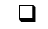 ** - в случае необходимости установить дополнительные настройки подписей по типам документов (например, различные сочетания в зависимости от суммы документа) – предоставляется соответствующее заявление, составленное по форме, приведенной в Приложение 5 Условий. При этом  в данном поле указывается «В соответствии с «Заявлением о дополнительной настройке» (прилагается)».Контактные данные Сторон:Принято Банком (заполняется сотрудником Банка):Ф.И.О. ______________/ ______________Должность____________________________ «____» ______________20_____г.М.П. (при наличии)ЗАЯВЛЕНИЕ о настройке пользователей системы дистанционного банковского обслуживания «Прямая интеграция»ЗАЯВЛЕНИЕ о настройке пользователей системы дистанционного банковского обслуживания «Прямая интеграция»________________________________________________________________________________________Фамилия, имя, отчествоФамилия, имя, отчество1. 2. 3. 4.…Фамилия, имя, отчествоРоль (возможные значения: руководитель, бухгалтер, старший сотрудник, младший сотрудник; единовременно в системе право авторизации могут иметь любое количество сотрудников; один сотрудник может иметь разные роли; разные сотрудники могут иметь одинаковые роли)1.2.3.4.…Документ *Сочетание подписей ** (например, руководитель + бухгалтер)Платежное поручениеВалютный переводЗарплатный реестрФамилия, имя, отчествоРоль (возможные значения: руководитель, бухгалтер, старший сотрудник, младший сотрудник; единовременно в системе право авторизации могут иметь любое количество сотрудников; один сотрудник может иметь разные роли; разные сотрудники могут иметь одинаковые роли; ; если требуется только получать выписки – указывается роль «младший сотрудник»)1.2.3.…Документ *Сочетание подписей** (например, руководитель + бухгалтер)Платежное поручение в рублях РФПлатежное поручение в валютеЗаявление на покупку/продажу валютыЗаявление об обязательной продаже валютыЗарплатный реестрЗаявление на размещение депозитаДокументы валютного контроляДокументы свободного форматаФамилия, имя, отчествоРоль (возможные значения: руководитель, бухгалтер, старший сотрудник, младший сотрудник; единовременно в системе право авторизации могут иметь любое количество сотрудников; один сотрудник может иметь разные роли; разные сотрудники могут иметь одинаковые роли)1.2.3.…Документ*Сочетание подписей** (например, руководитель + бухгалтер)Платежное поручениеФамилия, имя, отчествоРоль (возможные значения: руководитель, бухгалтер, старший сотрудник, младший сотрудник; единовременно в системе право авторизации могут иметь любое количество сотрудников; один сотрудник может иметь разные роли; разные сотрудники могут иметь одинаковые роли)1.2.3.…Документ*Сочетание подписей** (например, руководитель + бухгалтер)Платежное поручениеОт Банка Служба поддержки пользователей Системы:+ 7 (495) 223-28-88sgicb@rosbank.ruОт КлиентаДля решения организационно- технических вопросов:ФИОДолжность Email:   
телефон: Для направления Банком уведомлений о приостановлении исполнения ЭД:ФИОДолжность Email:   
телефон: КЛИЕНТ_______________________________________(наименование Клиента)Ф.И.О. ______________/ ______________Должность____________________________ КЛИЕНТ_______________________________________(наименование Клиента)Ф.И.О. ______________/ ______________Должность____________________________ «____»____________________20____ г.М.П.М.П.